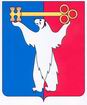 АДМИНИСТРАЦИЯ ГОРОДА НОРИЛЬСКАКРАСНОЯРСКОГО КРАЯПОСТАНОВЛЕНИЕ08.02.2018                                           г. Норильск                                                    № 49О внесении изменений в отдельные правовые акты Администрации города Норильска 
В целях урегулирования отдельных вопросов, касающихся оплаты труда работников Администрации города Норильска, ее структурных подразделений, занимающих должности (профессии), не отнесенные к должностям муниципальной службы, муниципальных учреждений муниципального образования город Норильск, ПОСТАНОВЛЯЮ:1. Внести в Положение о системе оплаты труда работников муниципальных учреждений муниципального образования город Норильск, утвержденное постановлением Администрации города Норильска от 29.03.2016 № 181 (далее – Положение № 181), следующие изменения:1.1. Дополнить пункт 4.2 Положения № 181 новым абзацем шестым следующего содержания:«- обеспечения заработной платы работника на уровне минимального размера оплаты труда, установленного Федеральным законом (пункт 4.5.1 настоящего Положения);».1.2. Абзац шестой пункта 4.2 Положения № 181 считать абзацем седьмым.1.3. Дополнить пункт 4.3 Положения № 181 новым абзацем восьмым следующего содержания:«- в целях обеспечения заработной платы работника на уровне минимального размера оплаты труда, установленного Федеральным законом (пункт 4.5.1 настоящего Положения);».1.4. Абзацы восьмой – десятый пункта 4.3 Положения № 181 считать абзацами девятым – одиннадцатым соответственно. 1.5. Дополнить Положение № 181 пунктом 4.5.1 следующего содержания:«4.5.1. Персональные выплаты в целях обеспечения заработной платы работника учреждения на уровне минимального размера оплаты труда, установленного Федеральным законом, производятся работникам учреждения, месячная заработная плата которых при полностью отработанной норме рабочего времени и выполненной норме труда (трудовых обязанностей) с учетом выплат компенсационного и стимулирующего характера ниже минимального размера оплаты труда, в размере, определяемом как разница между минимальным размером оплаты труда и величиной заработной платы конкретного работника учреждения за соответствующий период времени.Работникам учреждения, месячная заработная плата которых по основному месту работы при не полностью отработанной норме рабочего времени с учетом выплат компенсационного и стимулирующего характера ниже минимального размера оплаты труда, исчисленного пропорционально отработанному работником учреждения времени, указанные персональные выплаты производятся в размере, определяемом для каждого работника как разница между минимальным размером оплаты труда, исчисленным пропорционально отработанному работником учреждения времени, и величиной заработной платы конкретного работника учреждения за соответствующий период времени.».2. Внести в Примерное положение об оплате труда работников муниципальных бюджетных учреждений, подведомственных Управлению по делам культуры и искусства Администрации города Норильска, утвержденное постановлением Администрации города Норильска от 21.12.2015 № 632 (далее – Положение № 632), следующие изменения:2.1. Дополнить Положение № 632 пунктом 4.5.8.1 следующего содержания:«4.5.8.1. Персональные выплаты в целях обеспечения заработной платы работника учреждения на уровне минимального размера оплаты труда, установленного Федеральным законом, производятся работникам учреждения, месячная заработная плата которых при полностью отработанной норме рабочего времени и выполненной норме труда (трудовых обязанностей) с учетом выплат компенсационного и стимулирующего характера ниже минимального размера оплаты труда, в размере, определяемом как разница между минимальным размером оплаты труда и величиной заработной платы конкретного работника учреждения за соответствующий период времени.Работникам учреждения, месячная заработная плата которых по основному месту работы при не полностью отработанной норме рабочего времени с учетом выплат компенсационного и стимулирующего характера ниже минимального размера оплаты труда, исчисленного пропорционально отработанному работником учреждения времени, указанные персональные выплаты производятся в размере, определяемом для каждого работника как разница между минимальным размером оплаты труда, исчисленным пропорционально отработанному работником учреждения времени, и величиной заработной платы конкретного работника учреждения за соответствующий период времени.».2.2.  В абзаце пятом пункта 4.9 Положения № 632 слова «(минимальный размер оплаты труда» исключить.2.3. Дополнить пункт 4.9 Положения № 632 новым абзацем шестым следующего содержания:«- обеспечения заработной платы работника на уровне минимального размера оплаты труда, установленного Федеральным законом (пункт 4.5.8.1 настоящего Положения);».2.4. Абзац шестой пункта 4.9 Положения № 632 считать абзацем седьмым.3. Внести в Примерное положение об оплате труда работников муниципального казенного учреждения «Норильский городской архив», утвержденное постановлением Администрации города Норильска от 23.06.2016                   № 362 (далее – Положение № 362), следующие изменения:3.1. В абзаце четвертом пункта 4.2 Положения № 362 слова «(минимальный размер оплаты труда» исключить.3.2. Дополнить пункт 4.2 Положения № 362 новым абзацем пятым следующего содержания:«- обеспечения заработной платы работника на уровне минимального размера оплаты труда, установленного Федеральным законом (пункт 4.7.1 настоящего Положения);».3.3. Абзац пятый пункта 4.2 Положения № 362 считать абзацем шестым.3.4. Дополнить Положение № 362 пунктом 4.7.1 следующего содержания:«4.7.1. Персональные выплаты в целях обеспечения заработной платы работника учреждения на уровне минимального размера оплаты труда, установленного Федеральным законом, производятся работникам учреждения, месячная заработная плата которых при полностью отработанной норме рабочего времени и выполненной норме труда (трудовых обязанностей) с учетом выплат компенсационного и стимулирующего характера ниже минимального размера оплаты труда, в размере, определяемом как разница между минимальным размером оплаты труда и величиной заработной платы конкретного работника учреждения за соответствующий период времени.Работникам учреждения, месячная заработная плата которых по основному месту работы при не полностью отработанной норме рабочего времени с учетом выплат компенсационного и стимулирующего характера ниже минимального размера оплаты труда, исчисленного пропорционально отработанному работником учреждения времени, указанные персональные выплаты производятся в размере, определяемом для каждого работника как разница между минимальным размером оплаты труда, исчисленным пропорционально отработанному работником учреждения времени, и величиной заработной платы конкретного работника учреждения за соответствующий период времени.».3.5. Дополнить пункт 4.8 Положения № 362 новым абзацем одиннадцатым следующего содержания:«- персональной выплаты в целях обеспечения заработной платы работника учреждения на уровне минимального размера оплаты труда;».3.6. Абзацы одиннадцатый – шестнадцатый пункта 4.8 Положения № 362 считать абзацами двенадцатым – семнадцатым соответственно.4. Внести в Примерное положение об оплате труда работников муниципальных учреждений муниципального образования город Норильск, осуществляющих деятельность в области автомобильного транспорта, утвержденное постановлением Администрации города Норильска от 26.07.2016                  № 400 (далее – Положение № 400), следующие изменения:4.1. Дополнить пункт 4.2 Положения № 400 новым абзацем седьмым следующего содержания:«- в целях обеспечения заработной платы работника на уровне минимального размера оплаты труда, установленного Федеральным законом (пункт 4.6.1 настоящего Положения);».4.2. Абзац седьмой пункта 4.2 Положения № 400 считать абзацем восьмым.4.3. Дополнить Положение № 400 пунктом 4.6.1 следующего содержания:«4.6.1. Персональные выплаты в целях обеспечения заработной платы работника учреждения на уровне минимального размера оплаты труда, установленного Федеральным законом, производятся работникам учреждения, месячная заработная плата которых при полностью отработанной норме рабочего времени и выполненной норме труда (трудовых обязанностей) с учетом выплат компенсационного и стимулирующего характера ниже минимального размера оплаты труда, в размере, определяемом как разница между минимальным размером оплаты труда и величиной заработной платы конкретного работника учреждения за соответствующий период времени.Работникам учреждения, месячная заработная плата которых по основному месту работы при не полностью отработанной норме рабочего времени с учетом выплат компенсационного и стимулирующего характера ниже минимального размера оплаты труда, исчисленного пропорционально отработанному работником учреждения времени, указанные персональные выплаты производятся в размере, определяемом для каждого работника как разница между минимальным размером оплаты труда, исчисленным пропорционально отработанному работником учреждения времени, и величиной заработной платы конкретного работника учреждения за соответствующий период времени.».4.4. Дополнить пункт 4.7 Положения № 400 новым абзацем одиннадцатым следующего содержания:«- персональной выплаты в целях обеспечения заработной платы работника учреждения на уровне минимального размера оплаты труда;».4.5. Абзацы одиннадцатый – шестнадцатый пункта 4.7 Положения № 400 считать абзацами двенадцатым – семнадцатым соответственно.5. Внести в Примерное положение об оплате труда работников муниципальных бюджетных учреждений дополнительного образования, подведомственных Управлению по спорту Администрации города Норильска, утвержденное постановлением Администрации города Норильска от 30.08.2016        № 455 (далее – Положение № 455), следующие изменения:5.1. Дополнить пункт 4.2 Положения № 455 новым абзацем восьмым следующего содержания:«- в целях обеспечения заработной платы работника учреждения на уровне минимального размера оплаты труда, установленного Федеральным законом (пункт 4.8.1 настоящего Положения);».5.2. Абзацы восьмой – одиннадцатый пункта 4.8 Положения № 362 считать абзацами девятым – двенадцатым соответственно.5.3. Дополнить Положение № 455 пунктом 4.8.1 следующего содержания:«4.8.1. Персональные выплаты в целях обеспечения заработной платы работника учреждения на уровне минимального размера оплаты труда, установленного Федеральным законом, производятся работникам учреждения, месячная заработная плата которых при полностью отработанной норме рабочего времени и выполненной норме труда (трудовых обязанностей) с учетом выплат компенсационного и стимулирующего характера ниже минимального размера оплаты труда, в размере, определяемом как разница между минимальным размером оплаты труда и величиной заработной платы конкретного работника учреждения за соответствующий период времени.Работникам учреждения, месячная заработная плата которых по основному месту работы при не полностью отработанной норме рабочего времени с учетом выплат компенсационного и стимулирующего характера ниже минимального размера оплаты труда, исчисленного пропорционально отработанному работником учреждения времени, указанные персональные выплаты производятся в размере, определяемом для каждого работника как разница между минимальным размером оплаты труда, исчисленным пропорционально отработанному работником учреждения времени, и величиной заработной платы конкретного работника учреждения за соответствующий период времени.».5.4. Дополнить пункт 4.9 Положения № 455 новым абзацем одиннадцатым следующего содержания:«- персональной выплаты в целях обеспечения заработной платы работника учреждения на уровне минимального размера оплаты труда;».5.5. Абзацы одиннадцатый – шестнадцатый пункта 4.9 Положения № 455 считать абзацами двенадцатым – семнадцатым соответственно.6. Внести в Примерное положение об оплате труда работников муниципальных бюджетных учреждений, осуществляющих деятельность спортивных сооружений, подведомственных Управлению по спорту Администрации города Норильска, утвержденное постановлением Администрации города Норильска от 05.09.2016 № 461 (далее – Положение № 461), следующие изменения:6.1. Дополнить пункт 4.2 Положения № 461 новым абзацем седьмым следующего содержания:«- в целях обеспечения заработной платы работника учреждения на уровне минимального размера оплаты труда, установленного Федеральным законом (пункт 4.7.1 настоящего Положения);».6.2. Абзацы восьмой – десятый пункта 4.2 Положения № 461 считать абзацами девятым – одиннадцатым соответственно.6.3. Дополнить Положение № 461 пунктом 4.7.1 следующего содержания:«4.7.1. Персональные выплаты в целях обеспечения заработной платы работника учреждения на уровне минимального размера оплаты труда, установленного Федеральным законом, производятся работникам учреждения, месячная заработная плата которых при полностью отработанной норме рабочего времени и выполненной норме труда (трудовых обязанностей) с учетом выплат компенсационного и стимулирующего характера ниже минимального размера оплаты труда, в размере, определяемом как разница между минимальным размером оплаты труда и величиной заработной платы конкретного работника учреждения за соответствующий период времени.Работникам учреждения, месячная заработная плата которых по основному месту работы при не полностью отработанной норме рабочего времени с учетом выплат компенсационного и стимулирующего характера ниже минимального размера оплаты труда, исчисленного пропорционально отработанному работником учреждения времени, указанные персональные выплаты производятся в размере, определяемом для каждого работника как разница между минимальным размером оплаты труда, исчисленным пропорционально отработанному работником учреждения времени, и величиной заработной платы конкретного работника учреждения за соответствующий период времени.».6.4. Дополнить пункт 4.8 Положения № 461 новым абзацем одиннадцатым следующего содержания:«- персональной выплаты в целях обеспечения заработной платы работника учреждения на уровне минимального размера оплаты труда;».6.5. Абзацы одиннадцатый – шестнадцатый пункта 4.8 Положения № 461 считать абзацами двенадцатым – семнадцатым соответственно.7.  Внести в Примерное положение об оплате труда работников муниципального бюджетного учреждения «Методический центр», утвержденное постановлением Администрации города Норильска от 07.09.2016 № 466 (далее – Положение № 466), следующие изменения:7.1. В абзаце четвертом пункта 4.2 Положения № 466 слова «(минимальный размер оплаты труда» исключить.7.2. Дополнить пункт 4.2 Положения № 466 новым абзацем пятым следующего содержания:«- обеспечения заработной платы работника на уровне минимального размера оплаты труда, установленного Федеральным законом (пункт 4.5.1 настоящего Положения);».7.3. Абзац пятый пункта 4.2 Положения № 466 считать абзацем шестым.7.4. Дополнить пункт 4.3 Положения № 466 новым абзацем шестым следующего содержания:«- в целях обеспечения заработной платы работника учреждения на уровне минимального размера оплаты труда, установленного Федеральным законом (пункт 4.5.1 настоящего Положения);».7.5. Абзацы шестой – седьмой пункта 4.3 Положения № 466 считать абзацами седьмым – восьмым соответственно.7.6. Дополнить Положение № 466 пунктом 4.5.1 следующего содержания:«4.5.1. Персональные выплаты в целях обеспечения заработной платы работника учреждения на уровне минимального размера оплаты труда, установленного Федеральным законом, производятся работникам учреждения, месячная заработная плата которых при полностью отработанной норме рабочего времени и выполненной норме труда (трудовых обязанностей) с учетом выплат компенсационного и стимулирующего характера ниже минимального размера оплаты труда, в размере, определяемом как разница между минимальным размером оплаты труда и величиной заработной платы конкретного работника учреждения за соответствующий период времени.Работникам учреждения, месячная заработная плата которых по основному месту работы при не полностью отработанной норме рабочего времени с учетом выплат компенсационного и стимулирующего характера ниже минимального размера оплаты труда, исчисленного пропорционально отработанному работником учреждения времени, указанные персональные выплаты производятся в размере, определяемом для каждого работника как разница между минимальным размером оплаты труда, исчисленным пропорционально отработанному работником учреждения времени, и величиной заработной платы конкретного работника учреждения за соответствующий период времени.».8. Внести в Примерное положение об оплате труда работников муниципальных казенных учреждений муниципального образования город Норильск, осуществляющих деятельность в области использования автомобильных дорог и дорожной деятельности, утвержденное постановлением Администрации города Норильска от 07.09.2016 № 465 (далее – Положение № 465), следующие изменения:8.1. Дополнить пункт 4.2 Положения № 465 новым абзацем четвертым следующего содержания:«- в целях обеспечения заработной платы работника учреждения на уровне минимального размера оплаты труда, установленного Федеральным законом (пункт 4.4.1 настоящего Положения);».8.2. Абзацы четвертый – шестой пункта 4.2 Положения № 465 считать абзацами пятым – седьмым соответственно.8.3. Дополнить Положение № 465 пунктом 4.4.1 следующего содержания:«4.4.1. Персональные выплаты в целях обеспечения заработной платы работника учреждения на уровне минимального размера оплаты труда, установленного Федеральным законом, производятся работникам учреждения, месячная заработная плата которых при полностью отработанной норме рабочего времени и выполненной норме труда (трудовых обязанностей) с учетом выплат компенсационного и стимулирующего характера ниже минимального размера оплаты труда, в размере, определяемом как разница между минимальным размером оплаты труда и величиной заработной платы конкретного работника учреждения за соответствующий период времени.Работникам учреждения, месячная заработная плата которых по основному месту работы при не полностью отработанной норме рабочего времени с учетом выплат компенсационного и стимулирующего характера ниже минимального размера оплаты труда, исчисленного пропорционально отработанному работником учреждения времени, указанные персональные выплаты производятся в размере, определяемом для каждого работника как разница между минимальным размером оплаты труда, исчисленным пропорционально отработанному работником учреждения времени, и величиной заработной платы конкретного работника учреждения за соответствующий период времени.».8.4. Дополнить пункт 4.5 Положения № 465 новым абзацем двенадцатым следующего содержания:«- персональной выплаты в целях обеспечения заработной платы работника учреждения на уровне минимального размера оплаты труда;».8.5. Абзацы двенадцатый – пятнадцатый пункта 4.5 Положения № 400 считать абзацами тринадцатым – шестнадцатым соответственно.9. Внести в Примерное положение об оплате труда работников муниципального бюджетного учреждения «Молодежный центр», утвержденное постановлением Администрации города Норильска от 17.10.2016 № 508 (далее – Положение № 508), следующие изменения:9.1. Дополнить пункт 4.2 Положения № 508 новым абзацем пятым следующего содержания:«- в целях обеспечения заработной платы работника учреждения на уровне минимального размера оплаты труда, установленного Федеральным законом (пункт 4.5.1 настоящего Положения);».9.2. Абзацы пятый – седьмой пункта 4.2 Положения № 508 считать абзацами шестым – восьмым соответственно.9.3. Дополнить Положение № 508 пунктом 4.5.1 следующего содержания:«4.5.1. Персональные выплаты в целях обеспечения заработной платы работника учреждения на уровне минимального размера оплаты труда, установленного Федеральным законом, производятся работникам учреждения, месячная заработная плата которых при полностью отработанной норме рабочего времени и выполненной норме труда (трудовых обязанностей) с учетом выплат компенсационного и стимулирующего характера ниже минимального размера оплаты труда, в размере, определяемом как разница между минимальным размером оплаты труда и величиной заработной платы конкретного работника учреждения за соответствующий период времени.Работникам учреждения, месячная заработная плата которых по основному месту работы при не полностью отработанной норме рабочего времени с учетом выплат компенсационного и стимулирующего характера ниже минимального размера оплаты труда, исчисленного пропорционально отработанному работником учреждения времени, указанные персональные выплаты производятся в размере, определяемом для каждого работника как разница между минимальным размером оплаты труда, исчисленным пропорционально отработанному работником учреждения времени, и величиной заработной платы конкретного работника учреждения за соответствующий период времени.».9.4. Дополнить пункт 4.6 Положения № 508 новым абзацем двенадцатым следующего содержания:«- персональной выплаты в целях обеспечения заработной платы работника учреждения на уровне минимального размера оплаты труда;».9.5. Абзацы двенадцатый – шестнадцатый пункта 4.6 Положения № 508 считать абзацами тринадцатым – семнадцатым соответственно.10. Внести в Примерное положение об оплате труда работников муниципальных учреждений, обеспечивающих учреждения культуры, спорта, общего и дошкольного образования, утвержденное постановлением Администрации города Норильска от 02.11.2016 № 532 (далее – Положение № 532), следующие изменения:10.1. Дополнить пункт 4.2 Положения № 532 новым абзацем шестым следующего содержания:«- в целях обеспечения заработной платы работника учреждения на уровне минимального размера оплаты труда, установленного Федеральным законом (пункт 4.6.1 настоящего Положения);».10.2.   Абзацы шестой – седьмой пункта 4.2 Положения № 532 считать абзацами седьмым – восьмым соответственно.10.3. Дополнить Положение № 532 пунктом 4.6.1 следующего содержания:«4.6.1. Персональные выплаты в целях обеспечения заработной платы работника учреждения на уровне минимального размера оплаты труда, установленного Федеральным законом, производятся работникам учреждения, месячная заработная плата которых при полностью отработанной норме рабочего времени и выполненной норме труда (трудовых обязанностей) с учетом выплат компенсационного и стимулирующего характера ниже минимального размера оплаты труда, в размере, определяемом как разница между минимальным размером оплаты труда и величиной заработной платы конкретного работника учреждения за соответствующий период времени.Работникам учреждения, месячная заработная плата которых по основному месту работы при не полностью отработанной норме рабочего времени с учетом выплат компенсационного и стимулирующего характера ниже минимального размера оплаты труда, исчисленного пропорционально отработанному работником учреждения времени, указанные персональные выплаты производятся в размере, определяемом для каждого работника как разница между минимальным размером оплаты труда, исчисленным пропорционально отработанному работником учреждения времени, и величиной заработной платы конкретного работника учреждения за соответствующий период времени.».10.4. Дополнить пункт 4.7 Положения № 532 новым абзацем двенадцатым следующего содержания:«- персональной выплаты в целях обеспечения заработной платы работника учреждения на уровне минимального размера оплаты труда;».10.5. Абзацы двенадцатый – шестнадцатый пункта 4.7 Положения № 532 считать абзацами тринадцатым – семнадцатым соответственно.11. Внести в Примерное положение об оплате труда работников муниципального автономного учреждения дополнительного образования «Норильский центр безопасности движения», утвержденное постановлением Администрации города Норильска от 02.11.2016 № 533 (далее – Положение № 533), следующие изменения:11.1. Дополнить пункт 4.2 Положения № 533 новым абзацем шестым следующего содержания:«- в целях обеспечения заработной платы работника учреждения на уровне минимального размера оплаты труда, установленного Федеральным законом (пункт 4.6.1 настоящего Положения);».11.2. Абзацы шестой – седьмой пункта 4.2 Положения № 533 считать абзацами седьмым – восьмым соответственно.11.3. Дополнить Положение № 533 пунктом 4.6.1 следующего содержания:«4.6.1. Персональные выплаты в целях обеспечения заработной платы работника учреждения на уровне минимального размера оплаты труда, установленного Федеральным законом, производятся работникам учреждения, месячная заработная плата которых при полностью отработанной норме рабочего времени и выполненной норме труда (трудовых обязанностей) с учетом выплат компенсационного и стимулирующего характера ниже минимального размера оплаты труда, в размере, определяемом как разница между минимальным размером оплаты труда и величиной заработной платы конкретного работника учреждения за соответствующий период времени.Работникам учреждения, месячная заработная плата которых по основному месту работы при не полностью отработанной норме рабочего времени с учетом выплат компенсационного и стимулирующего характера ниже минимального размера оплаты труда, исчисленного пропорционально отработанному работником учреждения времени, указанные персональные выплаты производятся в размере, определяемом для каждого работника как разница между минимальным размером оплаты труда, исчисленным пропорционально отработанному работником учреждения времени, и величиной заработной платы конкретного работника учреждения за соответствующий период времени.».11.4. Дополнить пункт 4.7 Положения № 533 новым абзацем двенадцатым следующего содержания:«- персональной выплаты в целях обеспечения заработной платы работника учреждения на уровне минимального размера оплаты труда;».11.5. Абзацы двенадцатый – семнадцатый пункта 4.7 Положения № 533 считать абзацами тринадцатым – восемнадцатым соответственно.12. Внести в Примерное положение об оплате труда работников муниципальных бюджетных учреждений, подведомственных Управлению социальной политики Администрации города Норильска, утвержденное постановлением Администрации города Норильска от 09.12.2016 № 602 (далее – Положение № 602), следующие изменения:12.1. Дополнить пункт 4.2 Положения № 602 новым абзацем шестым следующего содержания:«- обеспечения заработной платы работника учреждения на уровне минимального размера оплаты труда, установленного Федеральным законом (пункт 4.5.1 настоящего Примерного положения);».12.2.  Абзац шестой пункта 4.2 Положения № 602 считать абзацем седьмым.12.3. Дополнить пункт 4.3 Положения № 602 новым абзацем восьмым следующего содержания:«- в целях обеспечения заработной платы работника учреждения на уровне минимального размера оплаты труда, установленного Федеральным законом (пункт 4.5.1 настоящего Примерного положения);».12.4.  Абзацы восьмой – девятый пункта 4.3 Положения № 602 считать абзацами девятым – десятым соответственно.12.5. Дополнить Положение № 602 пунктом 4.5.1 следующего содержания:«4.5.1. Персональные выплаты в целях обеспечения заработной платы работника учреждения на уровне минимального размера оплаты труда, установленного Федеральным законом, производятся работникам учреждения, месячная заработная плата которых при полностью отработанной норме рабочего времени и выполненной норме труда (трудовых обязанностей) с учетом выплат компенсационного и стимулирующего характера ниже минимального размера оплаты труда, в размере, определяемом как разница между минимальным размером оплаты труда и величиной заработной платы конкретного работника учреждения за соответствующий период времени.Работникам учреждения, месячная заработная плата которых по основному месту работы при не полностью отработанной норме рабочего времени с учетом выплат компенсационного и стимулирующего характера ниже минимального размера оплаты труда, исчисленного пропорционально отработанному работником учреждения времени, указанные персональные выплаты производятся в размере, определяемом для каждого работника как разница между минимальным размером оплаты труда, исчисленным пропорционально отработанному работником учреждения времени, и величиной заработной платы конкретного работника учреждения за соответствующий период времени.».12.6. В абзаце одиннадцатом пункта 4.12.3 Положения № 602 слова «(минимального размера оплаты труда)» исключить.12.7. Дополнить пункт 4.12.3 Положения № 602 новым абзацем двенадцатым следующего содержания:«- персональной выплаты в целях обеспечения заработной платы работника учреждения на уровне минимального размера оплаты труда;».12.8. Абзацы двенадцатый – семнадцатый пункта 4.12.3 Положения № 602 считать абзацами тринадцатым – восемнадцатым соответственно.13. Внести в Примерное положение об оплате труда работников муниципального казенного учреждения «Управление капитальных ремонтов и строительства», утвержденное постановлением Администрации города Норильска от 12.12.2016 № 603 (далее – Положение № 603), следующие изменения:13.1. В абзаце четвертом пункта 4.3 Положения № 603 слова «предусмотренной 4.5» заменить словами «предусмотренной пунктом 4.5».13.2. Дополнить пункт 4.2 Положения № 603 новым абзацем пятым следующего содержания:«- в целях обеспечения заработной платы работника учреждения на уровне минимального размера оплаты труда, установленного Федеральным законом (пункт 4.5.1 настоящего Положения);».13.3. Абзац пятый пункта 4.2 Положения № 603 считать абзацем шестым и изложить его в следующей редакции:«- в целях обеспечения региональной выплаты, предусмотренной пунктом 4.6 настоящего Положения;».13.4. Абзац шестой пункта 4.2 Положения № 603 считать абзацем седьмым.13.5. Дополнить пункт 4.4 Положения № 603 новым абзацем двенадцатым следующего содержания:«- персональной выплаты в целях обеспечения заработной платы работника учреждения на уровне минимального размера оплаты труда;».13.6. Абзацы двенадцатый – тринадцатый пункта 4.4 Положения № 603 считать абзацами тринадцатым – четырнадцатым соответственно.13.7. Дополнить Положение № 603 пунктом 4.5.1 следующего содержания:«4.5.1. Персональные выплаты в целях обеспечения заработной платы работника учреждения на уровне минимального размера оплаты труда, установленного Федеральным законом, производятся работникам учреждения, месячная заработная плата которых при полностью отработанной норме рабочего времени и выполненной норме труда (трудовых обязанностей) с учетом выплат компенсационного и стимулирующего характера ниже минимального размера оплаты труда, в размере, определяемом как разница между минимальным размером оплаты труда и величиной заработной платы конкретного работника учреждения за соответствующий период времени.Работникам учреждения, месячная заработная плата которых по основному месту работы при не полностью отработанной норме рабочего времени с учетом выплат компенсационного и стимулирующего характера ниже минимального размера оплаты труда, исчисленного пропорционально отработанному работником учреждения времени, указанные персональные выплаты производятся в размере, определяемом для каждого работника как разница между минимальным размером оплаты труда, исчисленным пропорционально отработанному работником учреждения времени, и величиной заработной платы конкретного работника учреждения за соответствующий период времени.».13.8. В абзаце восьмом пункта 4.8 Положения № 603 слова «(минимальный размер оплаты труда» исключить.13.9. Дополнить пункт 4.8 Положения № 603 новым абзацем девятым следующего содержания:«- обеспечения заработной платы работника учреждения на уровне минимального размера оплаты труда, установленного Федеральным законом (пункт 4.5.1 настоящего Примерного положения);».13.8. Абзац девятый пункта 4.8 Положения № 603 считать абзацем десятым.14. Внести в Примерное положение об оплате труда работников муниципальных образовательных учреждений, подведомственных Управлению общего и дошкольного образования Администрации города Норильска, утвержденное постановлением Администрации города Норильска от 30.12.2016       № 660 (далее – Положение № 660), следующие изменения:14.1. В абзаце пятом пункта 4.2 Положения № 660 слова «(минимальный размер оплаты труда» исключить.14.2. Дополнить пункт 4.2 Положения № 660 новым абзацем шестым следующего содержания:«- обеспечения заработной платы работника учреждения на уровне минимального размера оплаты труда, установленного Федеральным законом (пункт 4.6.1 настоящего Положения);».14.3. Абзац шестой пункта 4.2 Положения № 660 считать абзацем седьмым.14.4. Дополнить пункт 4.3 Положения № 660 новым абзацем восьмым следующего содержания:«- в целях обеспечения заработной платы работника учреждения на уровне минимального размера оплаты труда, установленного Федеральным законом (пункт 4.6.1 настоящего Положения);».14.5. Абзац восьмой пункта 4.3 Положения № 660 считать абзацем девятым.14.6. Дополнить пункт 4.5 Положения № 660 новым абзацем тринадцатым следующего содержания:«- персональной выплаты в целях обеспечения заработной платы работника учреждения на уровне минимального размера оплаты труда (пункт 4.6.1 настоящего Положения);».14.7. Абзацы тринадцатый – девятнадцатый пункта 4.5 Положения № 660 считать абзацами четырнадцатым – двадцатым соответственно.14.8. Дополнить Положение № 660 пунктом 4.6.1 следующего содержания:«4.6.1. Персональные выплаты в целях обеспечения заработной платы работника учреждения на уровне минимального размера оплаты труда, установленного Федеральным законом, производятся работникам учреждения, месячная заработная плата которых при полностью отработанной норме рабочего времени и выполненной норме труда (трудовых обязанностей) с учетом выплат компенсационного и стимулирующего характера ниже минимального размера оплаты труда, в размере, определяемом как разница между минимальным размером оплаты труда и величиной заработной платы конкретного работника учреждения за соответствующий период времени.Работникам учреждения, месячная заработная плата которых по основному месту работы при не полностью отработанной норме рабочего времени с учетом выплат компенсационного и стимулирующего характера ниже минимального размера оплаты труда, исчисленного пропорционально отработанному работником учреждения времени, указанные персональные выплаты производятся в размере, определяемом для каждого работника как разница между минимальным размером оплаты труда, исчисленным пропорционально отработанному работником учреждения времени, и величиной заработной платы конкретного работника учреждения за соответствующий период времени.».15. Внести в Примерное положение об оплате труда работников муниципального автономного учреждения «Информационный центр «Норильские новости», утвержденное постановлением Администрации города Норильска от 14.06.2017 № 245 (далее – Положение № 245), следующие изменения:15.1. В абзаце четвертом пункта 4.2 Положения № 245 слова «минимальный размер оплаты труда» исключить.15.2. Дополнить пункт 4.2 Положения № 245 абзацем пятым следующего содержания:«- обеспечения заработной платы работника учреждения на уровне минимального размера оплаты труда, установленного Федеральным законом (пункт 4.5.1 настоящего Положения);».15.3. Дополнить Положение № 245 пунктом 4.5.1 следующего содержания:«4.5.1. Персональные выплаты в целях обеспечения заработной платы работника учреждения на уровне минимального размера оплаты труда, установленного Федеральным законом, производятся работникам учреждения, месячная заработная плата которых при полностью отработанной норме рабочего времени и выполненной норме труда (трудовых обязанностей) с учетом выплат компенсационного и стимулирующего характера ниже минимального размера оплаты труда, в размере, определяемом как разница между минимальным размером оплаты труда и величиной заработной платы конкретного работника учреждения за соответствующий период времени.Работникам учреждения, месячная заработная плата которых по основному месту работы при не полностью отработанной норме рабочего времени с учетом выплат компенсационного и стимулирующего характера ниже минимального размера оплаты труда, исчисленного пропорционально отработанному работником учреждения времени, указанные персональные выплаты производятся в размере, определяемом для каждого работника как разница между минимальным размером оплаты труда, исчисленным пропорционально отработанному работником учреждения времени, и величиной заработной платы конкретного работника учреждения за соответствующий период времени.».16. Внести в Примерное положение об оплате труда работников муниципального казенного учреждения «Управление муниципальных закупок», утвержденное постановлением Администрации города Норильска от 19.07.2016                  № 392 (далее – Положение № 392), следующие изменения:16.1. В абзаце четвертом пункта 4.2 Положения № 392 слова «(минимальный размер оплаты труда» исключить.16.2. Дополнить пункт 4.2 Положения № 392 новым абзацем пятым следующего содержания:«- обеспечения заработной платы работника учреждения на уровне минимального размера оплаты труда, установленного Федеральным законом (пункт 4.7.1 настоящего Положения);».16.3. Абзац пятый пункта 4.2 Положения № 392 считать абзацем шестым.16.4. Дополнить Положение № 392 пунктом 4.7.1 следующего содержания:«4.7.1. Персональные выплаты в целях обеспечения заработной платы работника учреждения на уровне минимального размера оплаты труда, установленного Федеральным законом, производятся работникам учреждения, месячная заработная плата которых при полностью отработанной норме рабочего времени и выполненной норме труда (трудовых обязанностей) с учетом выплат компенсационного и стимулирующего характера ниже минимального размера оплаты труда, в размере, определяемом как разница между минимальным размером оплаты труда и величиной заработной платы конкретного работника учреждения за соответствующий период времени.Работникам учреждения, месячная заработная плата которых по основному месту работы при не полностью отработанной норме рабочего времени с учетом выплат компенсационного и стимулирующего характера ниже минимального размера оплаты труда, исчисленного пропорционально отработанному работником учреждения времени, указанные персональные выплаты производятся в размере, определяемом для каждого работника как разница между минимальным размером оплаты труда, исчисленным пропорционально отработанному работником учреждения времени, и величиной заработной платы конкретного работника учреждения за соответствующий период времени.».16.5. Дополнить пункт 4.8 Положения № 392 новым абзацем одиннадцатым следующего содержания:«- персональной выплаты в целях обеспечения заработной платы работника учреждения на уровне минимального размера оплаты труда;».16.6. Абзацы одиннадцатый – шестнадцатый пункта 4.8 Положения № 392 считать абзацами двенадцатым – семнадцатым соответственно.17. Внести в Положение об оплате труда работников Администрации города Норильска, ее структурных подразделений, занимающих должности (профессии), не отнесенные к должностям муниципальной службы, оплата труда которых осуществляется с применением балльной оценки, утвержденное постановлением Администрации города Норильска от 27.12.2016 № 646 (далее – Положение № 646), следующие изменения:17.1. В абзаце четвертом пункта 4.2 Положения № 646 слова «(минимальный размер оплаты труда» исключить.17.2. Дополнить пункт 4.2 Положения № 646 новым абзацем пятым следующего содержания:«- обеспечения заработной платы работника учреждения на уровне минимального размера оплаты труда, установленного Федеральным законом (пункт 4.7.1 настоящего Положения);».17.3. Абзац пятый пункта 4.2 Положения № 646 считать абзацем шестым.17.4. Дополнить Положение № 646 пунктом 4.7.1 следующего содержания:«4.7.1. Персональные выплаты в целях обеспечения заработной платы работника учреждения на уровне минимального размера оплаты труда, установленного Федеральным законом, производятся работникам учреждения, месячная заработная плата которых при полностью отработанной норме рабочего времени и выполненной норме труда (трудовых обязанностей) с учетом выплат компенсационного и стимулирующего характера ниже минимального размера оплаты труда, в размере, определяемом как разница между минимальным размером оплаты труда и величиной заработной платы конкретного работника учреждения за соответствующий период времени.Работникам учреждения, месячная заработная плата которых по основному месту работы при не полностью отработанной норме рабочего времени с учетом выплат компенсационного и стимулирующего характера ниже минимального размера оплаты труда, исчисленного пропорционально отработанному работником учреждения времени, указанные персональные выплаты производятся в размере, определяемом для каждого работника как разница между минимальным размером оплаты труда, исчисленным пропорционально отработанному работником учреждения времени, и величиной заработной платы конкретного работника учреждения за соответствующий период времени.».17.5. Дополнить пункт 4.8 Положения № 646 новым абзацем одиннадцатым следующего содержания:«- персональной выплаты в целях обеспечения заработной платы работника учреждения на уровне минимального размера оплаты труда;».17.6. Абзацы одиннадцатый – пятнадцатый пункта 4.8 Положения № 646 считать абзацами двенадцатым – шестнадцатым соответственно.18. Возложить персональную ответственность на руководителей муниципальных учреждений муниципального образования город Норильск, руководителей структурных подразделений Администрации города Норильска, в том числе, в ведении которых находятся указанные муниципальные учреждения, а также на заместителей Главы города Норильска по соответствующим направлениям деятельности за неисполнение требований, предусмотренных статьей 133 Трудового кодекса Российской Федерации.19. Управлению по персоналу Администрации города Норильска в срок не позднее десяти рабочих дней со дня издания настоящего постановления, а в случае временного отсутствия (нахождения в отпуске, служебной командировке, временной нетрудоспособности и др.) в течение десяти  рабочих дней  после выхода на работу ознакомить с настоящим постановлением под роспись заместителей Главы города Норильска по соответствующим направлениям деятельности, руководителей структурных подразделений Администрации города Норильска, руководителей муниципальных учреждений, не находящихся в ведении структурных подразделений Администрации города Норильска.20. Управлению по персоналу Администрации города Норильска в срок не позднее десяти рабочих дней со дня издания настоящего постановления, а в случае временного отсутствия (нахождения в отпуске, служебной командировке, временной нетрудоспособности и др.) в течение десяти  рабочих дней  после выхода на работу ознакомить с настоящим постановлением под роспись заместителей Главы города Норильска по соответствующим направлениям деятельности, руководителей структурных подразделений Администрации города Норильска, руководителей муниципальных учреждений, не находящихся в ведении структурных подразделений Администрации города Норильска.21. Руководителям структурных подразделений Администрации города Норильска, в ведении которых находятся муниципальные учреждения:- в срок не позднее десяти рабочих дней со дня издания настоящего постановления, а в случае временного отсутствия (нахождения в отпуске, служебной командировке, временной нетрудоспособности и др.) в течение десяти  рабочих дней  после выхода на работу ознакомить с настоящим постановлением под роспись руководителей подведомственных муниципальных учреждений;- листы ознакомления руководителей подведомственных муниципальных учреждений в срок не позднее трех рабочих дней со дня ознакомления направить в Управление по персоналу Администрации города Норильска. 22. Опубликовать настоящее постановление в газете «Заполярная правда» и разместить его на официальном сайте муниципального образования город Норильск.23. Настоящее постановление вступает в силу с даты его подписания и распространяет свое действие на правоотношения, возникшие с 01.01.2018.Глава города Норильска							         Р.В. Ахметчин